План работы преподавателя Хохловой Н.Л. на период дистанционного обучения (12.11.2020г.)(разработан на основе действующих учебных программ, с учетом возможности дистанционного обучения)ПрограммаКлассДатаОписаниеСсылкиРесурсСольфеджиоОбучение                 5 лет1    12.11 Тема: Тон, полутон. Строение мажорной гаммы. 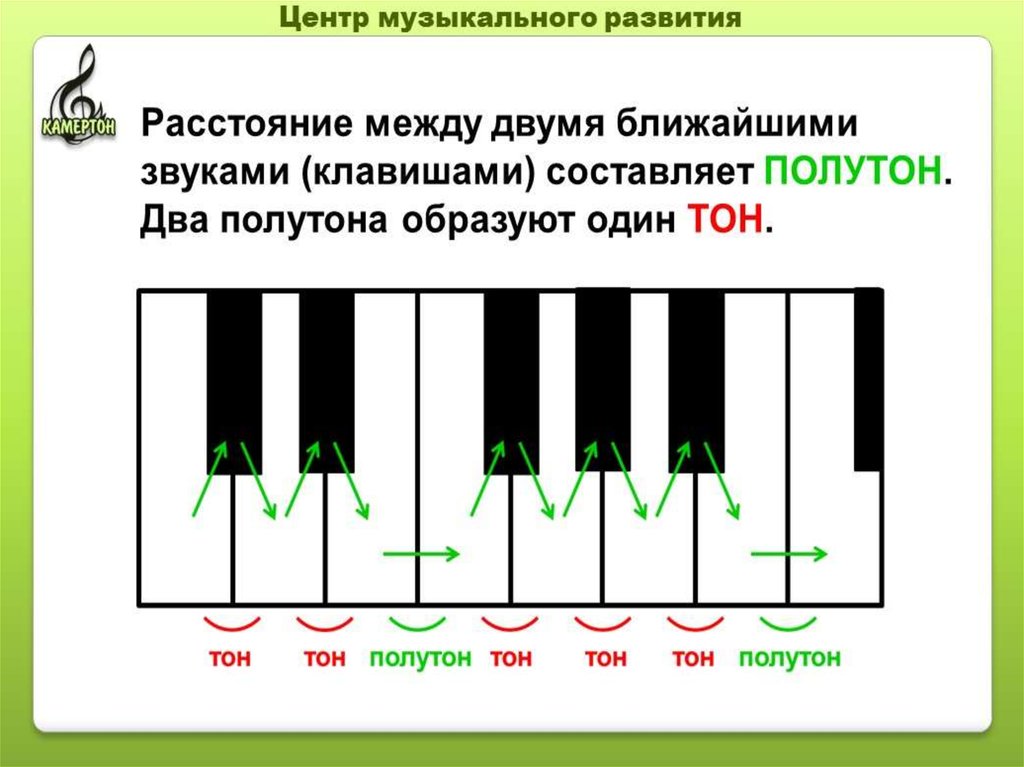 Все мажорные гаммы звучат похоже друг на друга, потому что у них одинаковое расстояние между звуками (одинаковое строение)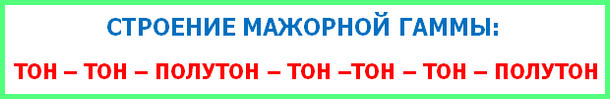 Рассмотрим строение гаммы До-мажор: 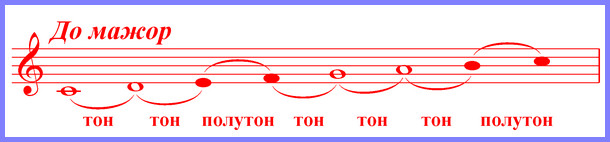 Задание: переписать гамму в нотную тетрадь ( простым карандашом) и отметить тоны и полутоны (ручкой).Петь гамму До мажор (см. ссылку)Из учебника сольфеджио петь №15 1) с названием нот, 2) со словами.Д.з.: № 15 петь нотами наизусть. В рабочей тетради стр. 12 №3, №4, №5. Задания с нотами выполняем простым карандашом. Готовое письменное задание сфотографировать и отправить преподавателю в ВК WhatsApp или на почту hohlova_natalya@inbox.ru Строение мажорной гаммыhttps://www.youtube.com/watch?v=I5a6uoKz-p4гамма До-мажорhttps://www.youtube.com/watch?v=iuJzBfai-eYWhatsApp ПочтаВКМузыкальная литература Обучение       5 лет112.11Тема:  Понятие жанра в искусстве. Задание: прочитать Занятие №15  в учебнике М.Шорникова  Музыкальная литература 1 год обучения. Смотреть видео (см. ссылку)Д.з:  В тетрадь по музыкальной литературе  написать определение:  Жанр - это группа произведений, у которых есть общие признаки и свойства. Привести  по 2-3 примера 1. Жанры литературы 2. Жанры живописи. https://www.youtube.com/watch?v=lGHq8_uMfjkWhatsApp ПочтаВКСольфеджиоОбучение                    5 лет212.11Тема: Интервал. Интервал (в переводе означает промежуток)-это сочетание двух звуков. Расстояние между звуками измеряется в ступенях (ступеневая величина), а также в тонах и полутонах (тоновая величина). Названия интервалов: 1-прима, 2-секунда, 3-терция, 4-кварта, 5-квинта, 6-секста, 7-септима, 8-октава.  Интервалы бывают малые, большие, чистые, увеличенные и уменьшенные.  Задание: выучить тему, рассказать, переписать в тетрадь. Смотреть видео (см. ссылку) Петь караоке №96 (см. ссылку), найти в нотах опевание.Разобрать таблицу: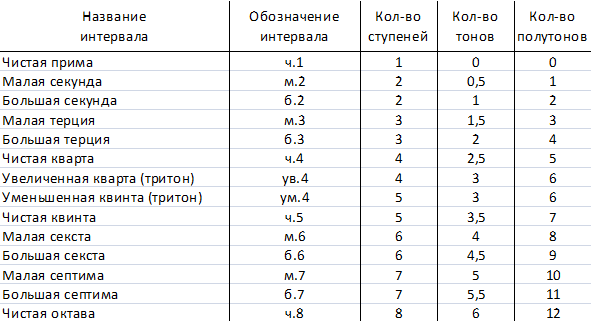 Д.з: Рабочая тетрадь стр. 16  заполнить №1, используя подсказку на стр 3 или таблицуГотовое письменное задание сфотографировать и отправить преподавателю в ВК WhatsApp или на почту hohlova_natalya@inbox.ru Интервалыhttps://www.youtube.com/watch?v=BvRDJBozOoM№ 96https://www.youtube.com/watch?v=BQL2dcD0X-YWhatsApp ПочтаВКМузыкальная литература Обучение       5 лет212.11Тема: Классицизм.                                                                                  Классици́зм (от лат. classicus «образцовый») — художественный стиль и эстетическое направление в европейской культуре XVII—XIX вв. Задание: смотреть видео, обратить внимание на основные черты классицизма в разных видах искусства. Д.з. Составить короткое сообщение на тему Классицизм, можно в формате ворд. Готовое задание отправить преподавателю в ВК WhatsApp или на почту hohlova_natalya@inbox.ru Классицизм в живописи, литературе и архитектуреhttps://www.youtube.com/watch?v=yHVzfKwg6Ig&feature=emb_logoWhatsApp ПочтаВКСольфеджиоОРПОбучение       4 годаI12.11Тема: Тон, полутон. Строение мажорной гаммы. Все мажорные гаммы звучат похоже друг на друга, потому что у них одинаковое расстояние между звуками (одинаковое строение)Рассмотрим строение гаммы До-мажор: Задание: переписать гамму в нотную тетрадь ( простым карандашом) и отметить тоны и полутоны (ручкой).Петь гамму До мажор (см. ссылку)Из учебника сольфеджио петь №15 1) с названием нот, 2) со словами.Д.з.: № 15 петь нотами наизусть. В рабочей тетради стр. 12 №3, №4, №5. Задания с нотами выполняем простым карандашом. Готовое письменное задание сфотографировать и отправить преподавателю в ВК WhatsApp или на почту hohlova_natalya@inbox.ruСтроение мажорной гаммыhttps://www.youtube.com/watch?v=I5a6uoKz-p4гамма До-мажорhttps://www.youtube.com/watch?v=iuJzBfai-eYWhatsApp ПочтаВКМузыка и окружающий мирОРПОбучение       4 годаI12.11Тема:  Понятие жанра в искусстве. Задание: выучить определение: Жанр - это группа произведений, у которых есть общие признаки и свойства. Д.з. : Смотреть видео (см. ссылку), назвать 2-3 жанра из видеоhttps://www.youtube.com/watch?v=lGHq8_uMfjkWhatsApp ПочтаВК